СЪОБЩЕНИЕ  ЗА ОТТЕГЛЯНЕ НА ПУБЛИЧНА ПОКАНАсъгласно чл.9а, ал.6 от ППЗОППублична покана с предмет: Изработка и доставка на мебели  за нуждите на Община Русе и проекти на Община Русе по обособени позиции:								1. Проект "Интегриран подход на Община Русе за интегриране на роми и другите 								уязвими групи на територията на общини в област Русе"								2. Проект „Ефективно функциониране на Областен информационен център - Русе“								3. Проект „Кризисен център за територията на Община Русе за жертви на домашно насилие и насилие основано на полов признак“	 , публикувана на 23.03.2016г. с Уникален № в регистъра на АОП: 9051636  е оттеглена на 28.03.2016г., като действията по възлагането на поръчката се преустановяват след датата на оттеглянето й.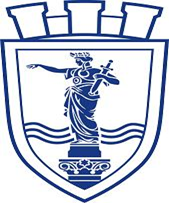 ОБЩИНА РУСЕгр. Русе, пл. Свобода 6, Телефон: 00359 82 826 100, факс: 00359 82 834 413, www.ruse-bg.eu, mayor@ruse-bg.eu  